4.TEDEN   ANGLEŠČINA  2.razredTHE THREE LITTLE PIGSTa teden se boš pozabaval še s štirimi živalmi. Trije so pujski, eden pa volk.Pred igranjem si oglej risanko tukaj ali prelistaj knjigo, če imaš možnost.Nato:    poimenuj živali  ( three little pigs, wolf)poimenuj hiške ( slama – straw, les – wood, sticks, opeka – bricks)izdelaj hiške pujsov iz različnih materialov, ki jih imaš pri roki – slama, vejice, kamenčki, kocke..sam ali z več člani se igraj zgodbico ( ne pozabi močno pihati kot volk)če imaš možnost, si natisni pobarvanko, jo pobarvaj in v pravilnem zaporedju prilepi v zvezekDodatne vaje na temo živali ( po želji): Animals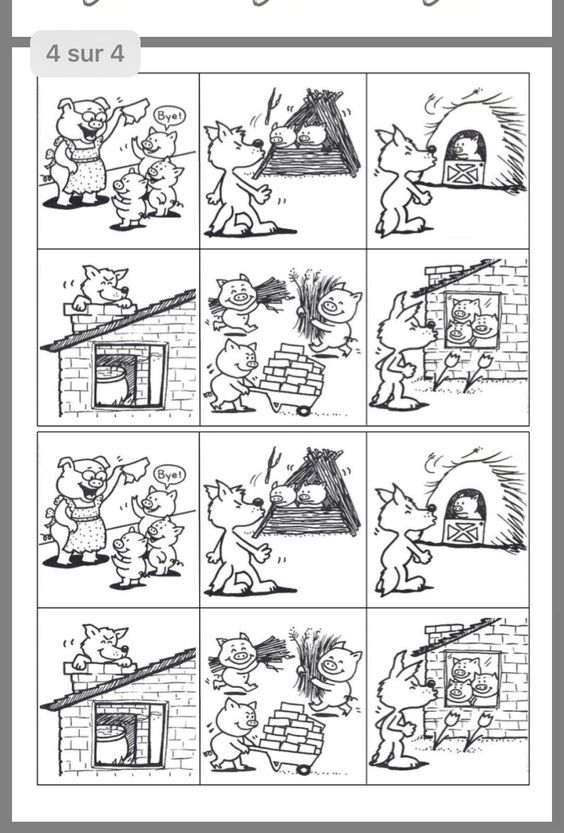 